Phase locked loop Board Test ProcedureTest PreparationEnter Name, Date, Revision, Board Serial Number VCO chassis serial number: Required Test and Ancillary Equipment1 – One PLL Tester D13007971 - Tektronix AFG 3101 Signal Generator or equivalent1 - Tektronix TDS 210 Oscilloscope or equivalent1 – Fluke Multimeter or equivalentCalibrator (or DC voltage source) 1 - HP 4395A Network analyzer (1Hz to 10MHz) or equivalent1 - Stanford Research Systems Signal Analyzer Model SR7851 - GPIB to Cat5 adapter1 - Cat5 cable1 – Laptop CPU using Windows operating system1 – Folder containing Test File Scripts2 - DC Power Supplies (Five Channels Required. Continuous Supply Voltages: +/- 24VDC, +/- 17VDC, and +5VDC)1 - 17VDC Power Cable1 - 24VDC Power Cable1 – 5VDC Power Cable (Banana Plug to Banana Plug Cable and Jumper)1 - custom cable adapting the DB9 Monitor port on the D0901781 front panel into three BNCs. ( Refer to Common Mode Board: DAQ, Number D040180 Rev E, Sheet 17 of 17 for DB9 pinout detail)1 - 25 pin D sub cable male to female3 – TNC male to BNC female adapters1 – 2 pin lemo to BNC adapter3 – BNC Female to Female Adapters (Barrels)1 - BNC Tee Connector1 – BNC to grabber adapter3 - BNC Female to Double Stacking Banana Plugs1 – SMA to BNC adapter2 – 50 ohm BNC terminations4 – BNC Male to BNC Male CablesTable of ContentsTest Preparation.............................................................................................................................	1	Required Test and Ancillary Equipment……………………………………………………….	1Important Notes………………………………………………………………………………….	3Tests Part 1……………………………………………………………………………………….	4Power Board Voltage ……………………………………………………………..............	4Power Supplies Test……………………………………………………………………….	4Oscillations………………………………………………………………………………...	5Adjust DC Bias……………………………………………………………………………	6Signal Gain………………………………………………………………………………...	7Crossbar Switches…………………………………………………………………………	9Excitation A……………………………………………………………………………….	9Split………………………………………………………………………………………	10Latching………………………………………………………………………………….	10Excitation B………………………………………………………………………………	11Limiter……………………………………………………………………………………	11Gain Slider C…………………………………………………………………………….	12EPICS Readbacks………………………………………………………………………..	12Limit Indicator…………………………………………………………………………...	13Tests Part 2………………..…………………………………………………………………….	13	Important Notes…….…………………………………………………………………	13	Power Board Noise…….………………………………………………………………...	14	Monitor Channel Filtering…….…………………………………………………………	14	Adjustment Channel Filtering…….……………………………………………………...	15	Distortion……….……………………………………………………………………….	15	Noise Spectra…………………………………………………………………………….	15	Basic Transfer Functions…………………………………………………………………	16	Transfer Functions of Boost Gain Stages………….…………………………………….	17	Transfer Functions of DAQ Channels…………..……………………………………….	17Tests Part 3…………………………………………………………………………………….	18	High Frequency Transfer Function………..……………………………………………18Picture 1  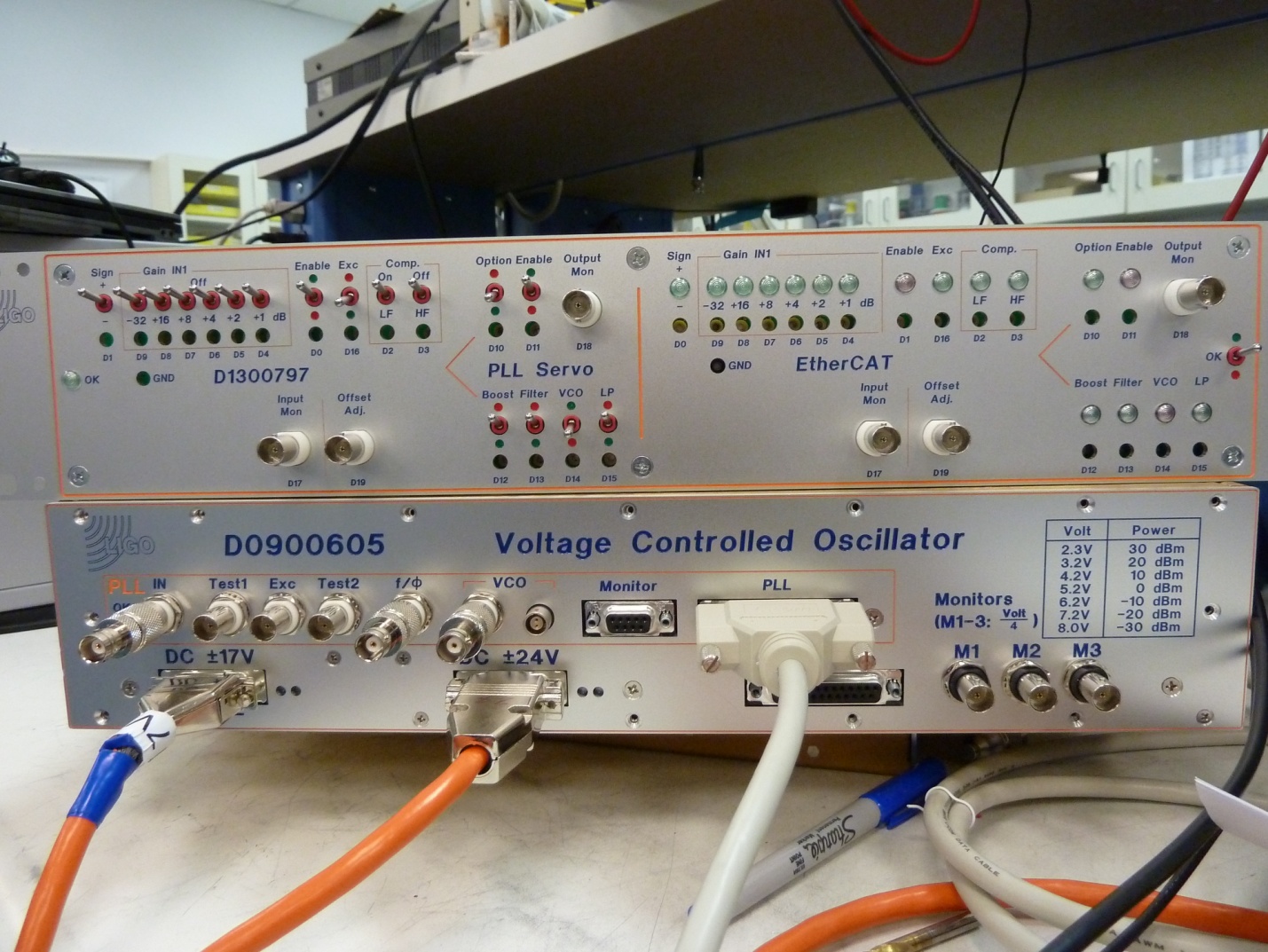 Rear Panel of D0900605 Voltage Controlled Oscillator and D1300797 PLL Servo Tester.Tests Part 1.On the PLL board, Connect the positive multimeter test lead to the following test points and Connect the negative multimeter test lead to GND. Record the observed voltages in the data boxes below, place a check if the front panel OK LED is lit. Power SuppliesTurn OFF Power Supplies, first turning off 17V then 24V each time. Connect 25 pin PLL control cable to corresponding jacks on tester (on rear, labeled controls) and VCO chassis rear panel (labeled PLL).Turn ON Power Supplies.  Check current draw from the ±17V power supply is about 1 Amp.On the front panel of Power Supplies, Observe and Record the amperage displayed.OscillationsConnect oscilloscope and Set oscilloscope coupling to AC Coupling. Connect oscilloscope probe to the following outputs. Ensure no oscillating wave forms are observed. Place checkmark in corresponding box below each output.Adjust DC Bias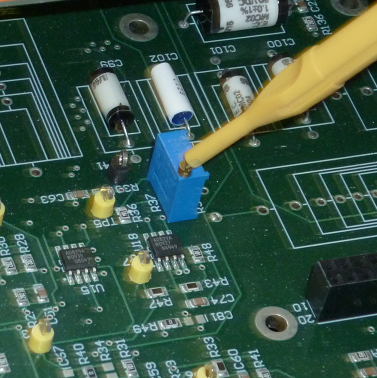 Set Oscilloscope coupling to DC Coupling. Connect On tester connect Input Mon (D17) to the oscilloscope.  Ground IN using a BNC 50 ohm termination. Adjust DC bias (R46) for zero volts observed at Input Mon.  Connect Multimeter to VCO output, disable LF compensation filter by flipping D2 down.  Readjust R46 for 0V observed at VCO output.  Enable the first compensation filter, flipping D2 up.  Adjust R46 for zero volts observed at VCO out. Enable the second compensation filter, flipping D3 down.  Adjust R46 for zero volts observed at VCO out. Return switches to defaults. Use a voltage calibrator to send a voltage into Offset Adjust (D19) on the tester.  Connect Function Generator Output (sine wave, 100Hz, 1 Vpp, 1 V offset) to PLL IN jack.Connect Test1 to the oscilloscope.Toggle Sign (Input polarity, D1) on tester, and check that polarity of the signal on oscilloscope flips.   Circle here if correct. Toggle Enable (D0), check that signal goes to zero when disabled. Circle here if correct. Gain slider: Set offset on function generator to 0V. Individually, Toggle each switch down (GND) and Record observed voltage.  After each voltage observation, Return the switch to default position.  Tolerance is +/-0.5dB (6%).ExcitationLeaving the excitation from the function generator on the input, measure the signal at Test2. If signal is the same as at Test 1 and input (1Vpp, 100Hz) circle here. Set D2 down (turn off LF comp) , all other switches should be up. Inject a 100Hz/1Vpp Sine wave to A:EXC (remove input from IN). Measure  and Record the voltage at Test2 and VCO while toggling the switches Down.  ** Tolerance is +/-0.5dB. Set all switches up. Inject a 100Hz/1Vpp Sine wave to IN. Measure and Record the voltage at f/phi and VCO while toggling the switches Down.  ** Tolerance is +/-0.5dB.Connect SMA to BNC adapter to J7 (towards rear of board).  With 100Hz/1Vpp Sine wave still injected into IN, observe signal at J7. EPICS ReadbacksInject a 1Hz/0.1V pp or 100Hz/1Vpp Sine wave to IN and Record the observed voltage. **The voltage tolerance is 1 dB of the nominal value.Tests Part 2: SR785 Signal Analyzer TestsOn a Windows operating system laptop, Create and Save a file called PLL_TEST_DATA to C: drive. The path is C:\PLL_TEST_DATA\. Save Test Scripts in PLL_TEST_DATA.  Test scripts are available as a zip file attached to this procedure in the DCC. Connect an SR785 Signal Analyzer to the laptop with a GPIB to Cat5 adapter. From the DOS CMD window, Type cd..  , Enter,  Type cd..  ,Enter and Type cd TEST_DATA.  Type and Run 'setgpib.bat' and Enter the adapter's IP address (which should be labeled on the adapter). Reset the SR785's settings with 'resetSR785.bat'. If the SR785 resets when the script is run, the SR785 is properly connected to the PC.Monitor Channel Filtering (SR785MonitorTFs.bat)In the DOS CMD window, Type SR785MonitorTFsRead and Follow the On-Screen prompts for proper test equipment configuration and procedure.Measure test transfer functions at 100Hz to 1Hz on IN to the indicated monitor channels on the tester and Record the data in the table below.  When the command line ** Tolerances for Lowpass filtering are +/-1dB and +/-5deg from nominal.Offset Adjustment Channel Filtering (SR785AdjustmentTFs.bat)Type SR785AdjustmentTFsTest the transfer functions at 10kHz to 1Hz on the offset adjust channel on the tester to VCO output. Verify filtering of at least -60dB at 100Hz and Record levels below in the boxes below.Distortion (SR785DistortionMeasurement.bat)Type SR785DistortionMeasurement Inject a 1kHz/1Vrms sine wave to IN1. Use a spectrum analyzer (SR785) to measure the harmonic components at VCO; see Appendix 4. On the SR785, Press Marker to display THD level on right side of SR785 screen, and set cursor to 992Hz.  Repeat the measurement using the f/phi output.  Record the measurements in the boxes below.Noise Spectra (SR785NoiseMeasurements.bat)Type resetSR785 and Allow the SR785 to reset.  Type SR785NoiseMeasurementsTerminate IN using a 50 ohm terminatior. Measure the noise density at VCO out and f/phi.  Record the values at 100Hz, 1kHz, 10kHz and 100kHz in the table below. See Appendix A1 for typical examples.Basic Transfer Functions (SR785BasicTFs.bat)Type SR785BasicTFsSweep the frequency from 100kHz down to 10Hz with 10mV source amplitude and Measure the transfer function from IN1 to VCO, with D3 down (HF comp) and all other switches on tester up (including D2, LF comp).  Then repeat measurement from IN to f/phi with D2 down, D3 up, D12, D13 and D14 down (all other switches up), using a 500mV source amplitude. Then repeat measurement from IN to f/phi with D2 down, D3 up, D12, D13 and D14 up and D15 down (all other switches up), using a 500mV source amplitude. Record the values at 1Hz, 100Hz, 1kHz, 10kHz and 100kHz in the table below.  See Appendix 5 for typical examples. ** Tolerances must be within 1dB and 5deg of nominal.  Transfer Functions of DAQ Channels (SR785DAQTFs.bat)Type SR785DAQTFsMeasure the transfer function from SR785 CH1 A to D0901781 Monitor jack (DAQ channels). Sweep the frequency from 10kHz down to 1Hz at 1mV source amplitude. Record the values at 1Hz and 10kHz in the table below. See Appendix A5 for typical examples.** Tolerances must be within 1dB and 5deg of nominal.Tests Part 3: 4395A Network/Spectrum AnalyzerConnect the 4395A in a similar fashion to the SR785, with a GPIB to Cat5 adapter.High Frequency Transfer Function (AG4395AHighFreqTF.bat)These measurements should be done with D2 and D14 down, all other switches up.Type AG4395AHighFreqTFUse a network analyzer to measure the transfer function from IN1 to SERVO. Sweep the frequency from 10MHz down to 10kHz with –20dBm source. To remove cable delays first measure the transfer function against a BNC barrel and use as a reference.  Record the displayed values at 100kHz, 300kHz and 1MHz in the table below.  See Appendix A3 for typical examples.** Tolerances are within 1dB and 5deg of nominal.Check for gain peaking around 4-5 MHz.  If there is none, circle here. Check for gain peaking around 4-5 MHz.  If there is none, circle here. Test EngineerDatePassBoardPLL Board Serial NumberVCO chassis serial numberD1300812IMPORTANT NOTES:  On the PLL Tester (D1300797) front panel, all switches must be returned to default positions (up) after each test and/or step, unless otherwise instructed.  Always turn on 24 V power supply before 17 V, and turn off 17 V before 24V. TP17TP18TP19TP20TP21TP22TP23TP24TP25TP26OK+15V-15V+5VGNDGNDGNDGNCGNDGNDGNDlitPower supplyCurrentNominal+24V0.1-24V0.02+17V1-17V0.26OutputsTest1Test2f/φVCO (TNC)VCO(Lemo)TesterInput Mon (D17)Tester Output Mon (D18)CheckBoxInput to Offset Adjust (D19)0V10V-10VInput Mon (D17)Nominal Input Mon055mV-55mVBinary input (Switch Setting)Measured VppNominal Vpp—(0dB)1D4 (1dB)1.12D5 (2dB)1.26D6 (4dB)1.59D7 (8dB)2.51D8 (16dB)6.31D7 & D8 (24dB)15.9D9 (-32dB)0.025D9 & D7 (-24dB)0.063D9 & D8 (-16dB)0.159D9 & D7 & D8 (-8dB)0.398Binary inputA:TEST2Nominal VppVCONominal VppD2 downOffOffD2+D16 (exc enable ) down0.100.10 D2+D16 & D10 (option) down0.10OffBinary inputf/φNominal VppVCONominal Vpp—3.917.4VD2 (LF comp)0.21.00D2+D3 (LF +HF comp)210.0D12 (boost)3.9 (may have DC offset)17.8D13 (filter)3.917.8D14 (VCO)3.617.8D15  (low pass)1.617.8Binary inputJ7Nominal VppD21.0D2 and D11offEPICS readback1Hz/0.1VppNominal Vpp100Hz/1VppNominal VppD17 (input mon)0.090.080D18 (output mon)4.81.6Important Notes:  1.Switch LF comp and VCO comp to off on the tester (D2 and D14 down) for all the measurements in this section, unless otherwise directed.  2.  Closely Read and follow all On-Screen prompts.Boost #@1HzNominal@10HzNominal@100HzNominalInput Mon (D17)-0.4dB173deg-4.5dB129deg-22dB91degOutput Mon (D18)-0.4dB-7deg-4.5dB52deg-22dB85degOffset Adj.(D19)VCO outSERVOf/phiSERVOTotal Harmonic Distortion (THD)<-70dB<-70dBFrequencyVCO< [nV/√Hz]f/φ< [nV/√Hz]100Hz40301kHz403010kHz4030100kHz4030VCO out/INdBNomdegNom 5Hz54dB 172deg 100Hz45dB 111deg 1kHz25dB 95deg 10kHz6.3dB 117deg 100kHz0.0dB 163deg f/φ/IN(D2, D12, D13, D14 down)dBNom degNom 1Hz 12dB -31deg 10Hz-2dB -67deg 100Hz-14dB -22deg 1kHz-15dB -3deg 10kHz-15dB 0deg 100kHz-15dB -6deg f/φ/IN(D2 and D15 down)dBNom degNom 1Hz12dB -33deg 10Hz-3dB -80deg 100Hz-22.6dB -85.7deg 1kHz-41dB -90deg 10kHz-61dB -90deg 100kHz-81dB -90deg Frequency1HzNominal10kHzNominalIMON26dB, 0deg26dB, 0degCNTRLMON–dB, –deg6dB, 180degFrequencyVCO/IN [dB]NominalVCO/IN [deg]Nominal100kHz0dB170deg300kHz0dB150deg1MHz-5dB52degFrequencyVCO/IN [dB]NominalVCO/IN [deg]Nominal100kHz-15dB-9deg300kHz-15dB-28deg1MHz-16.3dB-90deg